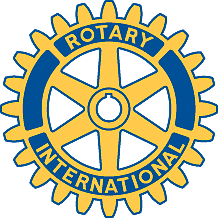 Rotary Club of Carleton Place and Mississippi Mills       Meeting of August 14th, 2017Special Guest: Sonya Murray - Chairman of the Board, Carleton Place Youth ClubAttendees: Brenda, David, Al, Kathy, Rick, Heather, Ernie, Mike, Marion, Bernie, TeresaOh CanadaPrayerHappy DollarsChase the Ace - $198.50 Sonya pulled ticket ending with 9304. Marion was the holder. Marion pulled the Queen of Spades.Mike will get our "Books" to Al for an audit.Trail Mtce to be looked after by David and Rick.Womens Fair is coming along nicely. Vendors are signing up.We need more "Decor" vendors. Anybody know of any ????Sep 14 at 7 pm at the C21 office is the next meeting for the Womens Fair.Silent Auction and Door Prizes are still needed.A special cake was brought to the meeting to celebrate our 15 year anniversary. We have 4 people from theoriginal group. Special mention was given to Al, Bernie, Brenda and Ernie. Way to go guys.The folding table has been purchased for our use at functions.District Conference is Sep 29 and 30. It is to be held in Cornwall at the Akwesasne Casino Resort.Any takers ????Sep 16 / 17 is the kick off for the Snowsuit Drive. David to contact Jason Clark and ask for assistance from the Hockey Club.Board meeting to be held Thurs Aug 17 at 120 Mary St. 7 pmMeeting adjourned